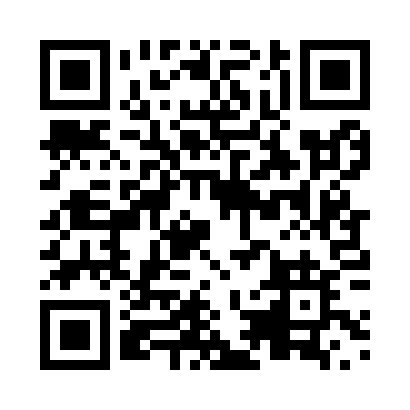 Prayer times for Baker-Brook, New Brunswick, CanadaWed 1 May 2024 - Fri 31 May 2024High Latitude Method: Angle Based RulePrayer Calculation Method: Islamic Society of North AmericaAsar Calculation Method: HanafiPrayer times provided by https://www.salahtimes.comDateDayFajrSunriseDhuhrAsrMaghribIsha1Wed4:366:171:316:348:4610:272Thu4:346:151:316:358:4710:293Fri4:326:141:316:368:4910:314Sat4:296:121:316:368:5010:335Sun4:276:111:316:378:5210:356Mon4:256:091:316:388:5310:377Tue4:236:081:316:398:5410:398Wed4:216:061:316:408:5610:419Thu4:196:051:306:408:5710:4410Fri4:166:031:306:418:5810:4611Sat4:146:021:306:428:5910:4812Sun4:126:011:306:439:0110:5013Mon4:105:591:306:439:0210:5214Tue4:085:581:306:449:0310:5415Wed4:065:571:306:459:0510:5616Thu4:045:561:306:469:0610:5817Fri4:025:551:306:469:0711:0018Sat4:005:531:316:479:0811:0219Sun3:595:521:316:489:0911:0420Mon3:575:511:316:499:1111:0621Tue3:555:501:316:499:1211:0822Wed3:535:491:316:509:1311:0923Thu3:515:481:316:519:1411:1124Fri3:505:471:316:519:1511:1325Sat3:485:461:316:529:1611:1526Sun3:465:461:316:539:1711:1727Mon3:455:451:316:539:1811:1928Tue3:435:441:316:549:1911:2029Wed3:425:431:326:549:2011:2230Thu3:405:431:326:559:2111:2431Fri3:395:421:326:569:2211:26